Разред и одјељење: Наставне јединице:Тражење посла и разговор за посао Процедура регистрације у Заводу за запошљавањеНапомена: Најважније информације препиши у свеску и користи уџбеник Пословна комуникација.ТРАЖЕЊЕ ПОСЛА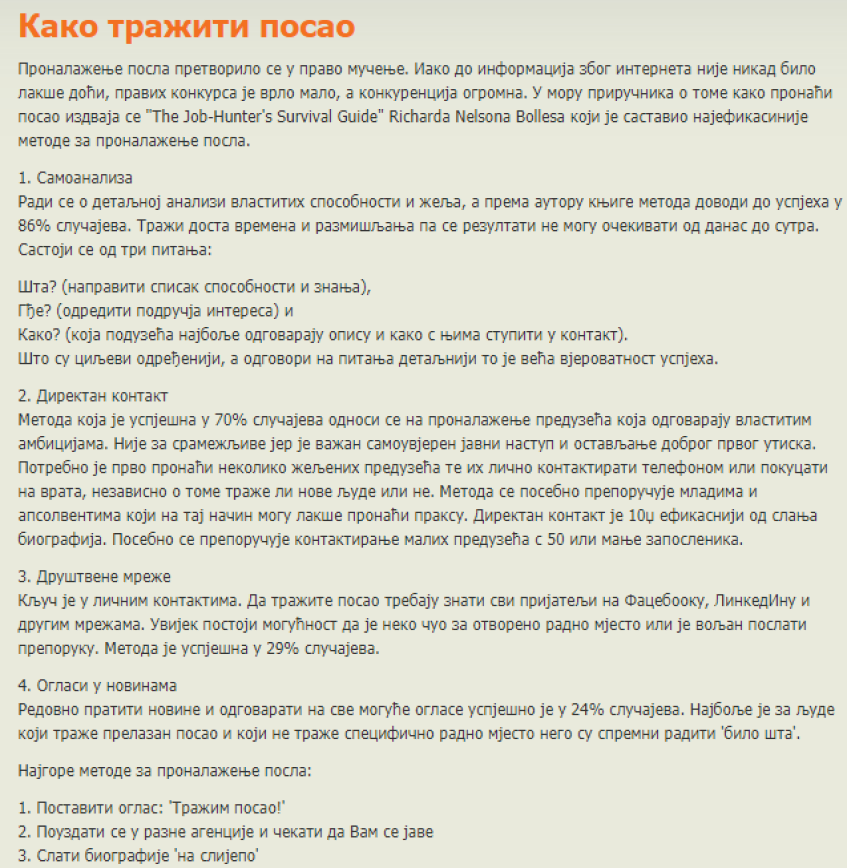 РАЗГОВОР ЗА ПОСАОНа претходним часовима говорили смо о карактеристикама запослених. Дефинисали смо појам биографије. Биографија, али и усмени разговор, кључни су елементи приликом запошљавања. Како се треба понашати приликом разговора за посао, погледај на сљедећим фотографијама: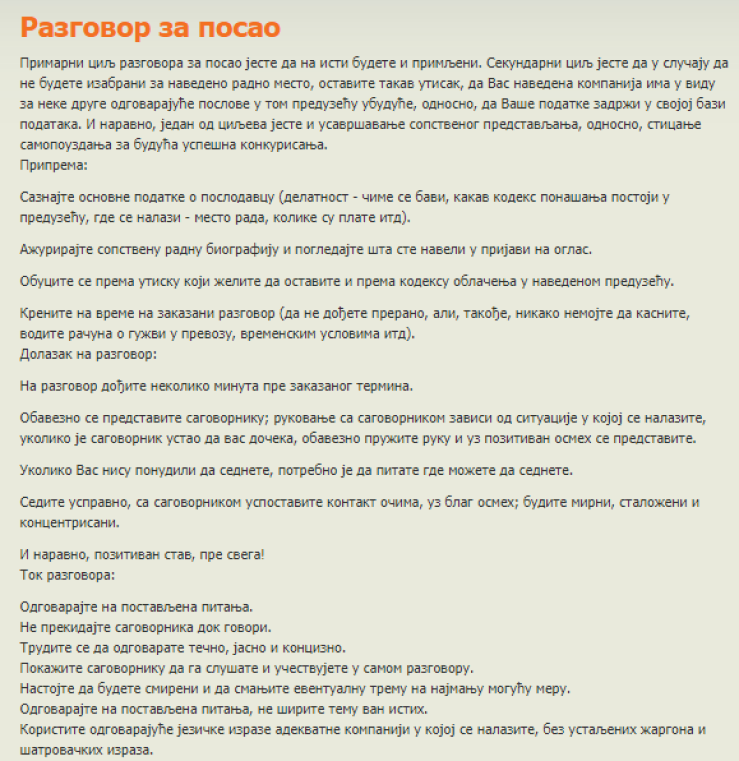 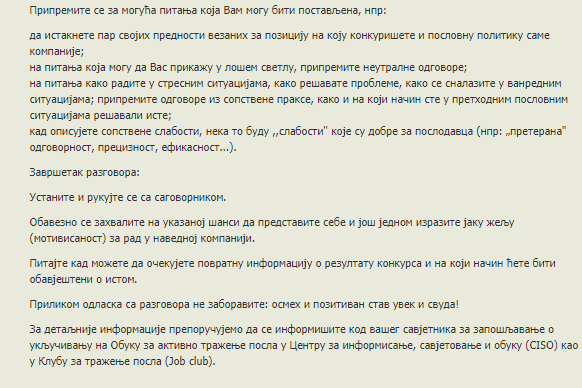 ПРОЦЕДУРА РЕГИСТРАЦИЈЕ У ЗАВОДУ ЗА ЗАПОШЉАВАЊЕ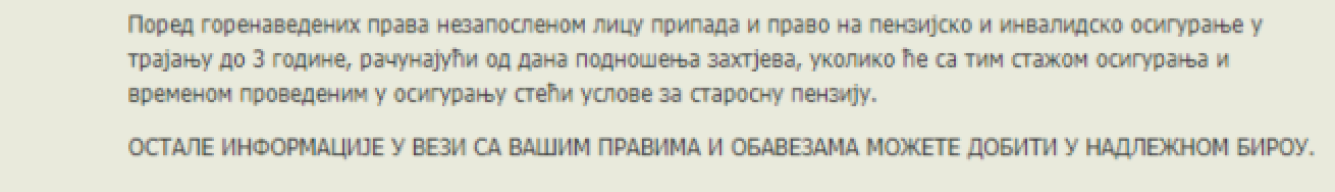 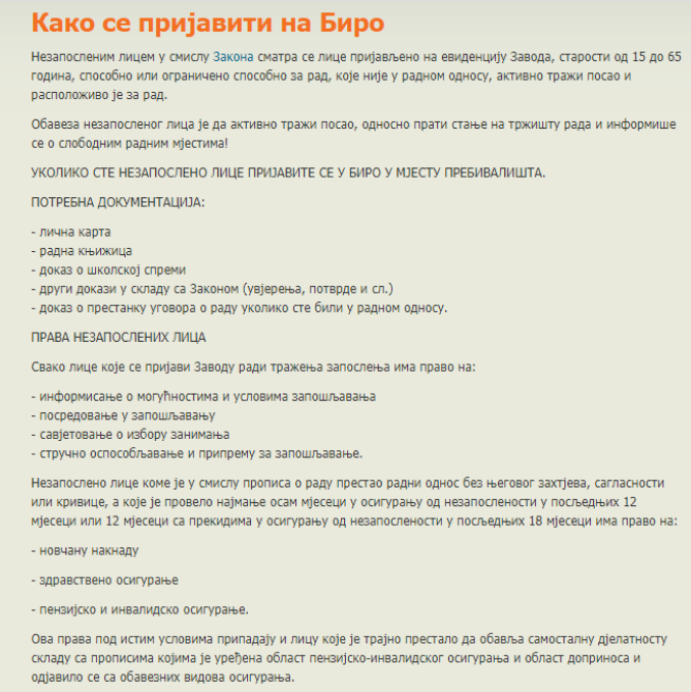 ЗАДАТАК: На сајту Заводу за запошљавање пронађи актуелне огласе за посао. Напиши биографију за огалс који те је заинтересовао и на који би се радо пријавио. Укратко напиши како се кандитат мора понашати на разговору за тај посао.